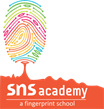 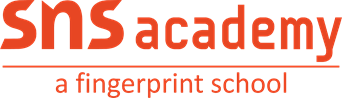 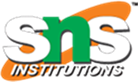 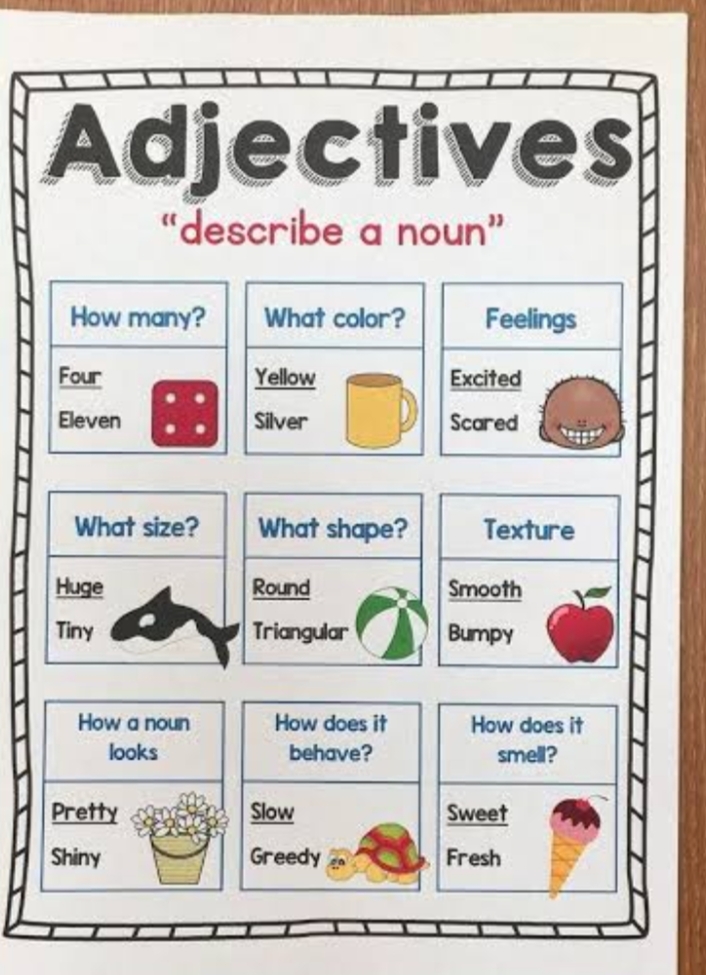 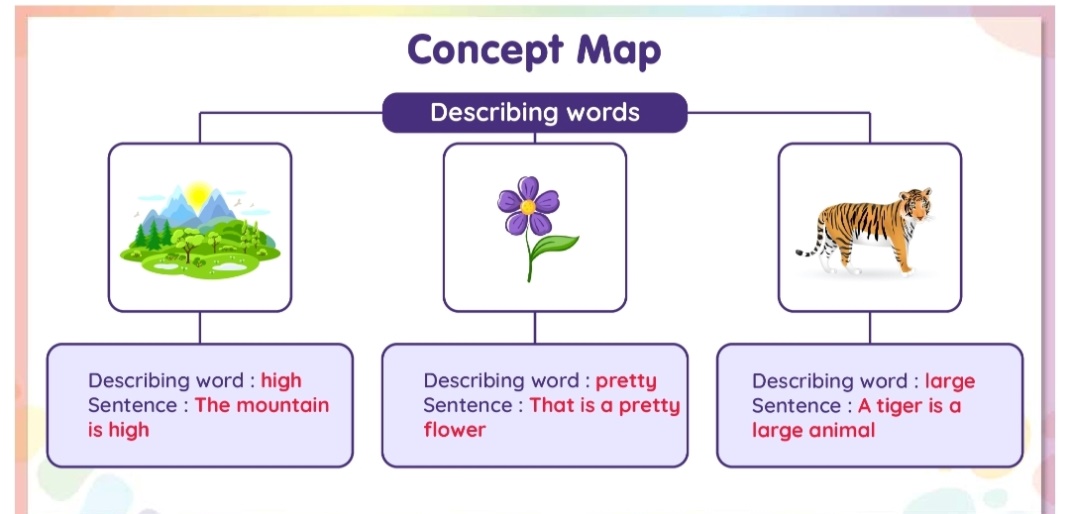 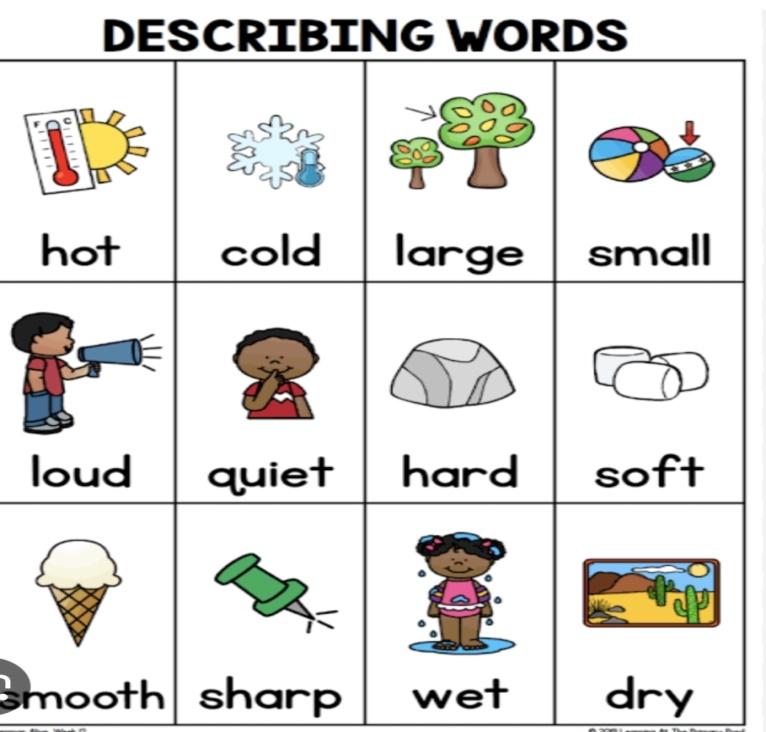 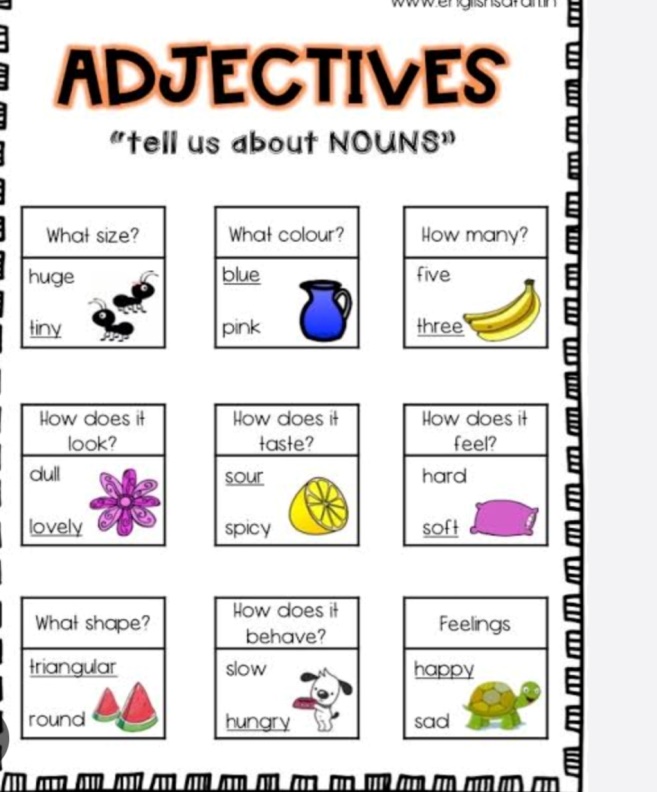 DEMONSTRATIVE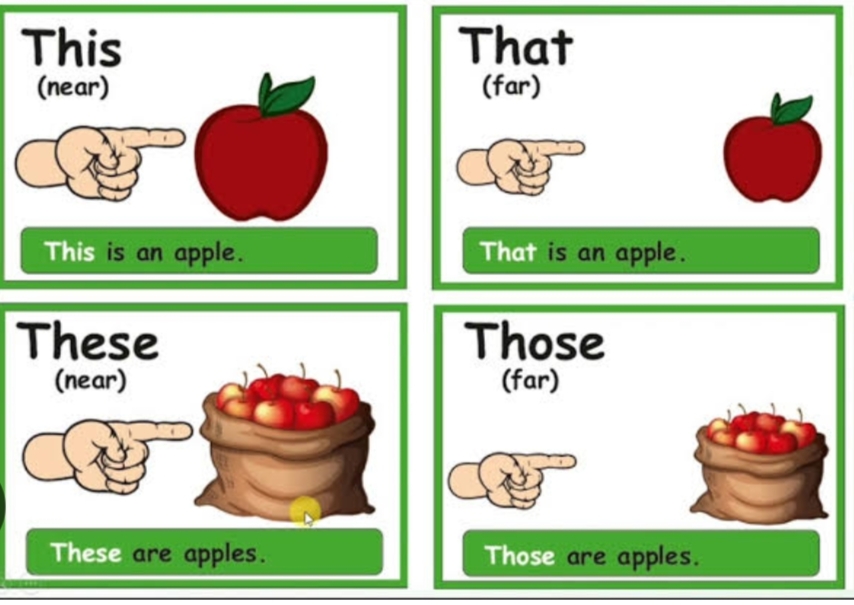 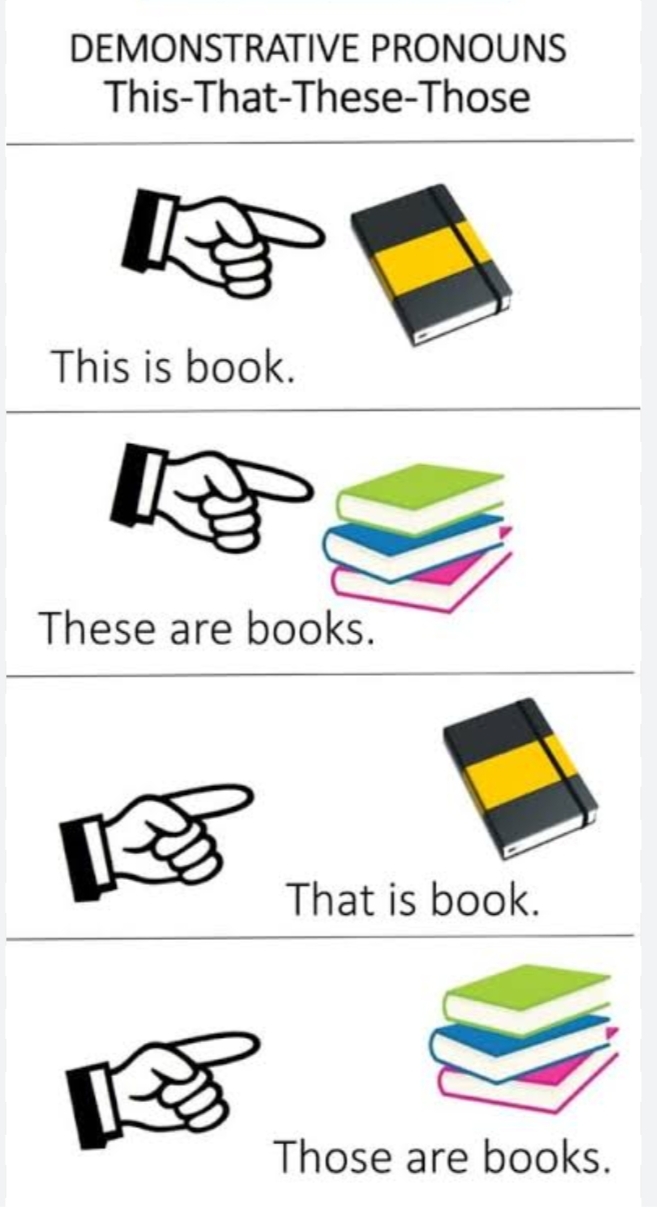 